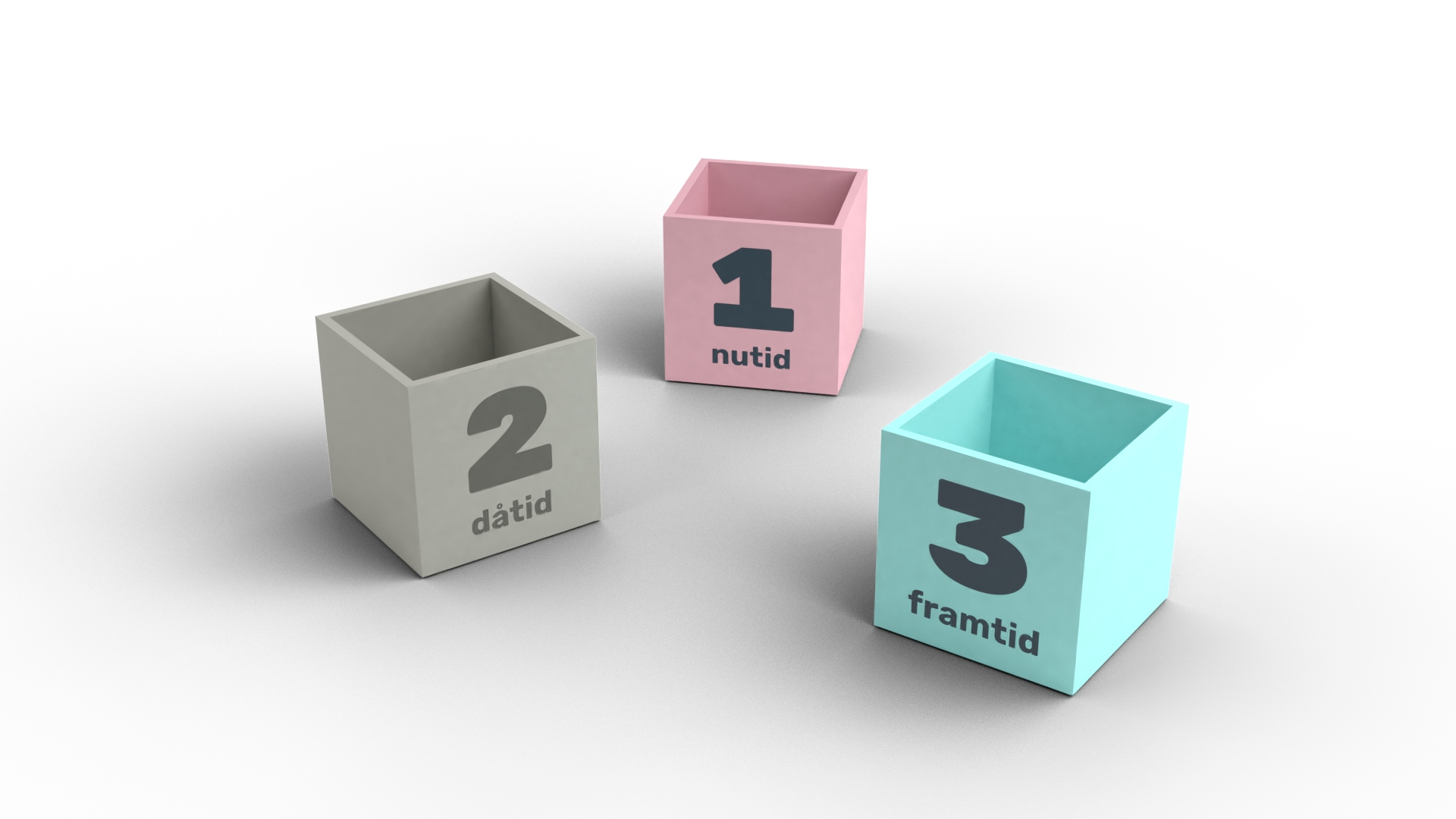 Arbete: Låda 1Hantera nutidenNuvarande verksamhet & affärsmodell.Mål: Optimera, effektivisera.Arbetet: Ständiga förbättringar.UPPGIFTVad gör vi i dag som du placerar i låda 1?Arbete: Låda 3Utforska framtidenFramtida erbjudanden & möjligheterMål: LärandeArbetet: Utforska, testa, experimentera.UPPGIFT1. Vad gör ni i dag som du placerar i låda 3? Individuellt.2. Gå runt i gruppen och nämna exempel.3. Vad skulle du önska att ni gjorde i låda 3? Individuellt.4. Gå runt i gruppen och nämna exempel.Arbete: Låda 2Selektivt glömmandeGör er av med kedjor som håller er tillbaka. Mål: Frigör energi och tidArbetet: Struktur för att avveckla rutiner, affärsområden, affärsmodeller.UPPGIFT1. Vad skulle ni kunna placera i låda 2? Individuellt.2. Gå runt i gruppen och nämna exempel.